Об утверждении Порядкасоставления проекта бюджета города Новосиль на 2019 годи на плановый период 2020 и 2021 годовВ соответствии с пунктом 2 статьи 169 Бюджетного кодекса Российской Федерации и  статьей 74 Положения «О бюджетном процессе в городе Новосиль»,  утвержденного решением Новосильского городского Совета народных депутатов от 30 сентября 2014 года № 125, администрация района постановляет:1.  Утвердить прилагаемый Порядок составления проекта бюджета города Новосиль на 2019 год и на плановый период 2020 и 2021 годов.2. Разместить настоящее постановление на официальном сайте Новосильского района в сети «Интернет».3.  Контроль за исполнением постановления оставляю за собой.Глава Новосильского района                                        А.И.Шалимов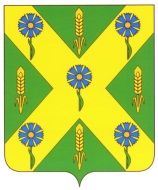 РОССИЙСКАЯ  ФЕДЕРАЦИЯОРЛОВСКАЯ ОБЛАСТЬАДМИНИСТРАЦИЯ НОВОСИЛЬСКОГО РАЙОНАПОСТАНОВЛЕНИЕ 27.06.2018г________					                      №__170___г. Новосиль